Bakearen Liburua, Salbamena, Berrezarpenak Maitasun Borondate Perfektuaren baita Jauna Aita Ahava Adonai Jehova Gure JaunEgileen SarreraKaixo, nire izena Robert Michael Becker da. Ni naiz egilea, eta liburu hau Aita Jaunaren Maitasunaren borondate perfektuaren xehetasunak deskribatu nahian ari naiz idazten. Hogeita hamasei urte ditut, eta uste dut Jaunaren borondatea perfektua dela. Uste dut nire gazteagoa sinets nezakeela Jaunaren borondatea perfektua dela. Mesedez, irakurri liburu osoa.Jauna gurtzea egunero egiten dudan zerbait da. Uste dut zehatz-mehatz ikasi dudala Jaunak zer egin nahi duen. Eskuetan, belaunetan eta kopetan makurtzen naiz nire sumisioa eta onespena baieztatzen naiz Ni naiz deialdiarekin. Nagoela diot eskuetan, belaunetan eta kopetan makurtzen ari naizen bitartean.Ikusi nuen Jauna bere tronuan kantatu ondoren. Gazteagoa nintzenean Kristori nire bihotzean eskatzeko esan zidaten. Gutxi gorabehera hamazazpi urte nituen Jauna nire bihotzean sartu zenean. Mutikoa nintzela sorginkeriak erasotu ninduen, beraz, Jaunak nire ontzian sartzeak inpresio indartsua utzi zuen nire buruan. Jauna, nonahi, inon eta ikusezina den aireko ur garbia bezalakoa da aldi berean. Jauna bere seme Yeshua-rekin bat bezala dago eta Yeshua edozein lekutan egon daiteke Jauna eta jainkoaren bidez mugitu.Irakurleak ikasi dudan ezagutzaren bidea ikastea nahi dut. Uste dut gizon bakoitzak jakin beharko lukeela ezagutzaren bide hau. Jaunaren izena da hebreeraz. Argazki batzuk ditut laguntzeko.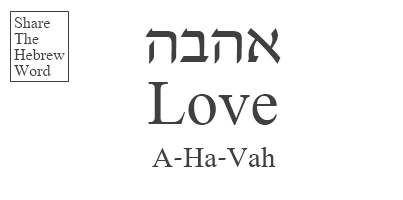 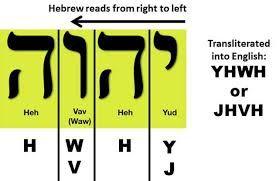 Esaeratza kapituluan hogeita bost bigarren bertsotan idatzita dago: «Jainkoaren aintza da gauza bat ezkutatzea; baina erregeen ohorea gai bat bilatzea da». Izan zaitez errege, jaun, apaiz eta jainko. Maitasuna Ahavah da, eta izen sakratuak Maitasuna adierazten du lehen silaba erdi isil batekin. Kristo erregeen erregea da, jauntxoen Jauna eta jainkoen Jainkoa. King James Bibliaren Bertsioan honakoa dio testuak: “Estua delako atea, eta estua baita bidea, zeina. bizitzara eramaten du, eta gutxi dira hori aurkitzen dutenak." Sinesten dut benetako bizitza bizi dutenak maitasuna bezalakoak direla, benetako bizitza maitasuna bezalakoa dela. Maitasuna boteretsua da eta arauaren aldean super gizaki izatera eragiten gaitu. super gizakia jainko bat da. Kristo jainkoen Jainkoa da, super gizakien Jainkoa dena. Mesedez, saiatu errege, jaun eta jainko izaten.Liburu honetan zehar gauzak ideal batekin azalduko ditut "ahalik eta sinpleena baina ez sobera sinpleena". Uste dut liburu hau 100 orrialdetan amai dezakedala eta gaiak nahikoa landu. Oraintxe bertan, une honetan, erdiratu zure gogoa zure barruko Maitasunaren inguruan edo Maitasuna zure barruan ez badago, deitu Ni naiz eta eskatu Ni naiz zuregan sartzeko, berarekin komunikatu ahal izateko. Zeruko Erreinuaren filosofia, hau da, Jainkoaren tronuaren erreinua, "Denok gara anai-arrebak Jainkoaren familian". Filosofia lehiakorra, gorroto dudan filosofia, munduarena da: "Bakoitzak beretzat da, bakoitza beretzat". Mesedez, nire anai-arrebek irakurri liburu hau hazten eta ikasten saiatzen. Jaunaren nahia zein den irakatsiko dut eta adibideak emango ditut. Maite dut Jauna, eta ez du begirik ikusi, ez du belarririk entzun, ezta beste gizonen bihotzetan ere nik bizi izan dudana. Jauna maite dut eta Jaunaren perfektutasunaren defentsan egon zaitezen jakintzaz hornitu nahi zaitut.Chapter 1Azaldu nahi dudan lehen gauza gorrotoa da eta nola bizi den nahiz eta gorrotoa gure adimen hilkor gazteek bizi duten zerbait izan. Luke 14. kapituluan idatzita dago 26. bertsoa: «Norbait niregana etortzen bada eta ez badu gorroto bere aita, eta ama, eta emaztea, eta seme-alabak, eta anaiak eta ahizpak, bai eta bere bizitza ere, ezin izango da nirea izan. ikaslea”. Horrek gorrotoa zintzoek egingo duten zerbait dela ulertu behar dizu. Nik nahi dudana apaiza izatea da. "Semeak bere aitak egiten ikusten duena bakarrik egin dezake" bezalako zerbait. idatzita dago. Joanen 5. kapituluan 19. bertsoan idatzia dago: «Orduan Jesusek erantzun zien eta esan zien: «Egiaz diotsuet, Semeak ezin duela ezer egin berez, Aitak egiten ikusten duena baizik; zeren berak egiten duena, Semeak ere halaxe egiten du».Kristo Aita Jainko gorenaren apaiz bat da. Ikusi dut Jainko Aita bere tronuan kantatu zidan ondoren, eta maitea naiz. Nire fruta guztiak kontsumitzen badituzu, entzun nire ahozko orduak eta nire festarako hornidura albuma Youtube.com-en "Topic Robert Michael Becker"-en, nire fruituengatik ezagutu nazakezu. Nire kontua zen Kristo apaiza dela eta bere semea bazara zu ere apaiza izan behar duzula.Apaiza izateak gorrotoekin hitz egitea dakar, gorrotoari aurre egiten laguntzeko. Kristo apaiza da, eta ez dugu Kristoren denbora galdu behar. Besteak gorrotatzen badituzu perfektua izaten saiatzeari uko egiten diotelako, eta zure gorrotoa halakoa bada, aita, ama, emaztea, seme-alabak, anaiak eta arrebak gorrotatzen badituzu, denak ez direlako Jaunaren nahia betetzen saiatzen. egunero, etorri Kristorengana, gorrotoaren konponbide apaiz baten bila. Eskatu familiari ongi egitea gorroto duzulako eta gorrotatzen zaituztenei ongi egitea Kristoren instrukzioa da perfektua izateko. Kristo apaiza da eta bere apaiz-irakaspena da zure etsaiak maitatzea, gorroto zaituztenei ongi egitea, eta otoitz egiten zaituzte gaizki erabiltzen eta jazartzen zaituztenen alde. Horrelako zerbait ez bada zehatz-mehatz idatzita dagoena eta Kristok, funtsean, ezkutuko agindua ematen duen Mendiko Sermoiakoa da: "Perfektua izango zara Zeruko zure aita perfektua den bezala".Nire helburua gorrotoa azaltzea da, baina gizaki harro baten eta gizaki xume baten arteko aldea azaldu nahi dut. Gorroto ditut bekatari harroak, ez dira perfektuak eta harro daude perfektuak ez izateaz. Nere gorrotoaz sutsua naiz eta bekatari harroak niri on egin diezazkioten ahalegindu naiz eta ona da perfektua izatea. Nire abestiaren letra "Utzi umilen koroa beti izan, ez zaitez harro izan umiltasuna..." Umila harrotasunaren kontrakoa da eta iraganean harrotasunaren koroa zegoen, baina etorkizuna apalak koroatzea nahi dut, izan bedi guztiak anai-arrebak Jainkoaren familian.Familia, malko arte hunkituta nago. Negar egiten dut, negar egitea maite dut, jaun onak daki zergatik, egunero negar egingo nuke saiatuko nintzen bakoitzean negar egingo banu. Batasuna behar dugu. Alda ezazu zure bizitza Zeruko Erreinua boterez eta begi-bistan ezarrita dagoelako. "Guztiok anai-arrebak gara Jainkoaren familian" filosofiak aurrera egin eta gazteek onartu eta hartu dezaten. Gaitz handia dago, baita jaunaren aurkakoa ere, gizon bat lurjabe bihurtzen denean eta bizitzan duen filosofia "bakoitza beretzat da, bakoitza beretzat" da. Nire gorrotoa handia da eta bekatari harroak azotatuko dituela zin egin dut. Mesedez, uler nazazu, betierekotasun osoa dago gogoan, eta Jaunaren sei mila milioi aurkari baino gehiago azotatu nahi ditut, Jaunaren borondatea Lurrarekin egiten ez dutenak eta auzitegiekin, poliziarekin eta mertzenarioekin iraintzen edo iraintzen laguntzen dutenak. Bekatari harroak, bekatarien delituak dira bekatariak gorrotatzen nautenak, bekataria ez balitz iraingarria izango seguruenik ez nuke bekataria gorrotatuko. Nire aita biologikoaren piperra ikusi dut poliziak ihinztatu eta itota. Nire anaia biologikoa beste ama batengandik bihotza labanatuta bizi izan dut eta gobernuko bekatari iraingarriek soldatapeko dirua hartzen dute hamar mila dolar gastatuz nire anaia nahita hil zuen gizona elikatzen eta babesten. Ez zuen ustekabean nire anaia bihotzean sartu, baizik eta Dungeons and Dragons Online-ko hiltzaileen greba bat bezala.Helburua gorrotoa azaltzea zen. Ekintzarako deia apaiz-konponbide bati buruz gogotsu eta gogotsu egotea da. Erabili mihia eta esan gorroto direnei ongi egiteko gorroto dutenei, eta esan gorrotoei Kristo apaiza dela eta bizi duten gorrotoa gainditzen lagun diezaiekeela. Gorrotoa Maitasunaren kontrakoa da eta ziurrenik izpirituen munduko indarrik boteretsuena da, nire buruan ez dago ezer suntsitzaileagoa den Jaunaren Maitasuna baino Gorrotoa suntsipen indar gisa erabiltzen duena. Gorrotoak bizitzea espero beharrekoa da, baina izan perfektua. Ikasi liburu honetatik eta egon hitz egiteko prest. Benetako gorrotoa adierazten ikusten duzunean, esan “Maita ezazu Jauna. Egin ongi gorroto zaituztenei. Errespetatu Jauna eta egin Jaunaren nahia. Gorroto gaituztenei ongia egiteko agindu zigun Jaunak, desobeditzeko bere intsumisioa, beraz, egin ongia, Maitatu Jauna” Hobeto esan dezakezun mesedez, esan hobeto, baina hizlariari oposizioa suntsitzeko ahalduntzeko hitz aukeratuak dira.Bekatua inperfekzio egoera bat da. Bekatari iraingarriak iraintzen dituzten izakiak dira, baina beren ofensa ez dira perfektuak. Jauna da Aita Perfektua, eta zehatz-mehatz azalduko dut zergatik uste dudan Jaunaren arau-hausteak perfektuak diren. Santuen artean esklabotza legeztatzearekin hasiko naiz. Egia da Jaunak legeztatu zituela bekatariak esklabo gisa erostea santuak iraganean. Kristo da Harkaitza, gure etxea eraiki behar dugun oinarri segurua eta bota dudan irain-arma. Entzun Kristo Harkaitzaren hitza. Joanen 8. kapituluan idatzita dago Jesusek erantzun zien: «Benetan diotsuet, bekatua egiten duena bekatuaren esklabo dela».Jaunak legeztatu zituen bekatariak erostea santuak, Jaunak bazekielako bekatariak bekatuaren esklabo zirela, beraz, maitatu Jauna. Mesedez, prest egon hitz egiteko. Erabili Jauna ofensarako arma eta oinarri seguru gisa. Kristo legea bete eta perfekziora etorri zen. Jaunaren beste ofensa batzuk azalduko ditut eta Kristok ofensa osatu zuela erakutsiko dut. Ez izan iraganeko bekatuen esklabo, baizik eta erabili liburu hau Aitaren borondate perfektua ikasteko. Obamari ez zaiola gustatzen Jauna ikusi nuen, beharbada biziki, esanez mendiko sermoia ez duela defentsa sailak onartzen eta haurren harrikada eta esklabotza Biblia gobernuarentzat egokia ez dela. Jauna maite dut eta lege perfektua azalduko dut.Kapitulu honen ezagutza nagusia gorrotoa ulertzea da, eta gorrotoekin hitz egiteko prestatzea eta gorroto duzunean Jauna bilatzeko. Esaiezu gorroto dituzunei eta gorrotatzen zaienei ongi egitea gorroto dutenei, Kristok esan zigula eta intsumisioa dela Jaunaren agindua desobeditzea. Besteei Jaunaren borondatea egiteko esaten ari zarenean, esan "maitatu Jauna" hitzak agindu ezinbesteko bat eta Jaunaren izen santuaren deialdi bat dira. Ez esan alferrik maitatu Jauna, eta ez ezazue alferrik hartu Maite Jauna izena.Hurrengo kapitulua irakurri aurretik, Mesedez, gogoeta egin, hausnartu, pentsatu, kontuan hartu eta abar gorrotatzen dituzun horiek (gorroto badituzu). Presta zaitez gorroto dituzunei on egin diezazutela eskatzeko, gorroto duzulako eta maitatu nahi duzulako. Gainera, pentsatu zurekin intimoak direnengan. Apaiz izateko eskatzen dizut, hurbileko norbait gorrotatzen badu, gorrotoak Kristorengana joan behar direla gorrotoaren laguntza eske eta gorrotoak gorrotatzen dutenei ongi egin behar diela jakitea zabalduz. Apaiz, errege, jaun eta jainko izateko eskatzen dizut. Ez dut gauza bera behin eta berriz esan nahi ehunka orrialdetan. Gorrotoa da ziurrenik indar espiritualik indartsuena eta guztiok gazteak gara nire buruan. Maite zaituztet nire anai-arrebak, mesedez, ikusi “Jainkoaren familian anai-arrebak gara” filosofiak gidatuta bizi diren guztien ikuspegia.2. KapituluaKapitulu honetarako nire helburua Lurreko gizakirik boteretsuenetako bati ez zitzaizkion bi gauzei zuzenean zuzentzea da, agian biziki, Jaunari esker. Gauza bat esklabotza zen, eta jadanik azaldu nuen nola ezin hobea den santuek bekatariak erostea. Bekatariak bekatuaren morroi dira, eta hobe da santuen esklabo izatea bekatuaren esklabo baino. Jaunak ahalmena eman zien santuei bekatuaren esklaboak erosteko, ezin hobea baita bekatuaren esklabo bat perfektua bihurtzea. Nik baieztatzen dut gizakiak borondate askea duela, oso ergelak eta gazteak direla, eta badira iraganean esklaboak erosi zituzten santuak ez zirenak. Jaun Maite Aitaren borondatea Perfektua dela baieztatzeko heldutasuna eta errespetua eskatzen dizut eta hori egiten lagunduko dizut liburu honekin.Izen santuak Jehoba, Yahwea eta Ahava dira; betiko izena NI naiz. Jehoba errealitate gorena edo azkena da. Jauna da indarren indarra. Ahavah Maitasuna da. Errealitate gorena gizakiak borondate askea izatea da, eta borondatez makurtzea Ahava Jaun Jehova gure Jaunaren aurrean men eginez eta onartzean eta haien menpekotasuna eta onespena baieztatzea Ni naiz deialdiarekin. Jendea gaztea da eta ez dauka esperientziarik eta eskolatzerik Jauna zergatik den perfektua ulertzeko, eta gazteei eragiten ari zaie Jauna zergatik den perfektua ikastea eta ni ere egiten saiatzen ari naizen perfektua izaten saiatzea. Errealitate gorena da hilkor gazteek borondate askea dutela eta beren borondatez perfektuak izaten saiatzen direla. Hori da Gorena, errealitate Gorena errespetatzen ez baduzu, gorena dena azken bihurtzen da. Hori da Hell Explained errealitatea. Jaunari errespetua falta bazaio, Jauna da biziko duzun azken eta onena. Kristo Jaunarengana itzultzeko zubi gisa etorri zen, eta bekatariak damutzea eta errealitate gorenera itzultzea nahi du. Errealitate Gorenaren osagai izan gaitezke, Kristok barkazio bidez aukera eman zigulako. Kristo bekatariak damutzera eta bizitza berri batera deitzera etorri zen, errealitate gorenaren osagai gisa. Marraztu dudan argazki bat daukat, erakutsi eta azaldu nahi dudana.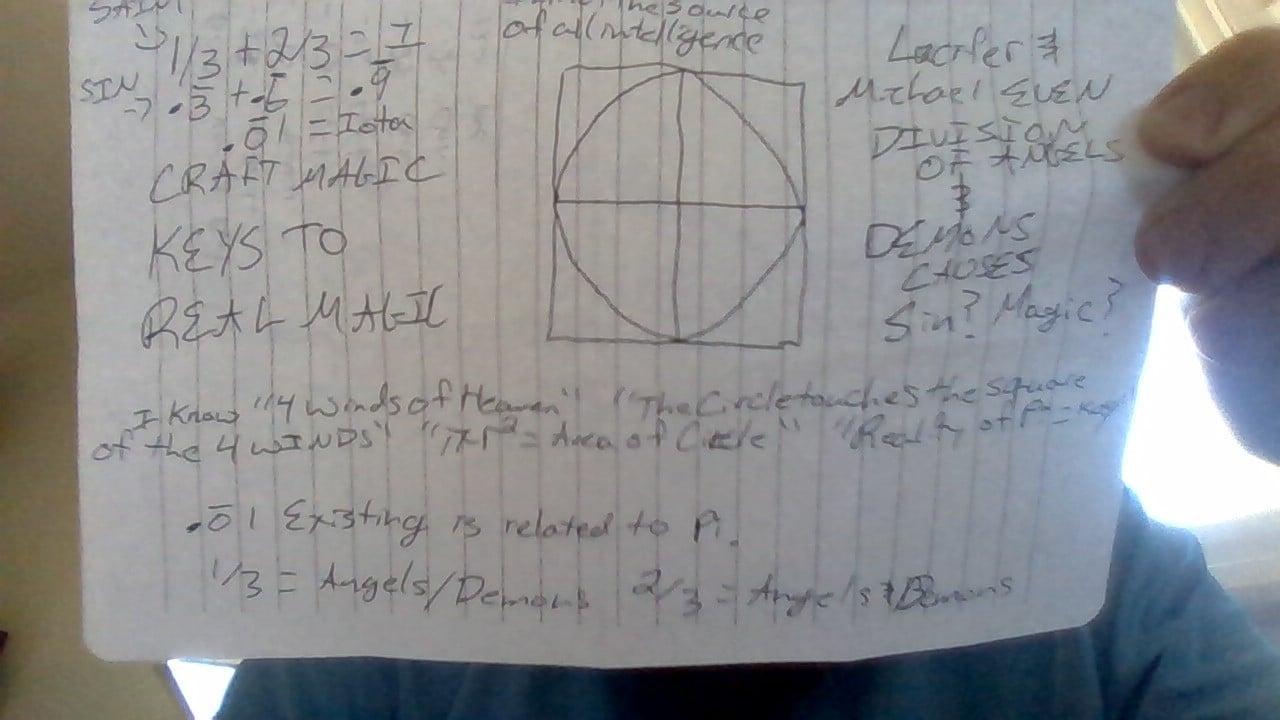 Mistikoa naiz. Sorginkeriak erasotu ninduen eta Kristo nire barruan bizi da. Nire egunetan Kristo Santua bizi izan nuen eta “Ni naiz Santua, ez naiz zutik gabeko gizona, nabarmena naiz, nire ezagutza adimenean, baina ez izan mutu. Ni ezagutzea ere jakinduria da». esan zen. Begiratu irudiari eta ulertu badela froga matematikoa ⅓ gehi ⅔ ez dela bat berdina Santua gabe. Iota idatzi nuen Santuaren deskribapen gisa, baina Santua gabe inoiz 1 berdintzen ez duen bekatari baten bizitzaren antzekotasuna sortzen ari naiz. Jauna da indarren indarra, eta Jaunaren Ahava, Adonai, Jauna, gure Jainkoaren nahia, gure magia da. Irudian zirkuluak karratua zuzenean ukitu behar du lau norabide kardinaletan, konexio puntuarekin angelu zuzenak sortuz. Pi bider erradioa karratua zirkulu baten azalera da eta pik ez du ezagutzen dugun zenbaki finiturik, beti dago xehetasun gehiago. Gertaera hori Santuarekin eta artisautza magiarekin lotuta dagoela uste dut.Orain arte kapitulu honen helburu nagusia irakurleari ulertzea da, Jaunak perfektuak eta errealitate gorenaren osagaiak izan nahi gaituela, ez garela perfektuak, damutu eta perfektuak izan behar dugula, eta Kristok damutzeko gaitasuna ematen duela. eta izan perfektua. Kristo eta Kristo legea bete eta osatua behar dugu. Kristok gaineratu zuen barkatu behar dugula norbaitek damutzen naizela esaten badu. Obamari ez zitzaion Jauna gustatzen, santuen instrukzioa gaizkia komunitatetik urruntzea zelako, intsumisioko ume errebeldeak harrikatuz. Intsumisio iraunkorra egoskorkeria da.Deuteronomioaren 21. kapituluan idatzita dago 18-21 bertsoak18. Baldin bada gizon batek seme burugogor eta errebelderik, bere aitaren edo amaren boza obedituko ez duena, eta zigortu dutenean, ez die entzungo.19. Orduan bere aitak eta bere amak helduko diote, eta aterako dute bere hiriko zaharrengana eta bere tokiko atarira;20. Eta esango diete bere hiriko zaharrei: Gure seme hau burugogor eta errebelde da, ez du gure ahotsa entzungo; jalea da, eta mozkor bat.21. Eta bere hiriko gizon guztiek harrika egingo dute harriz, hiltzeko; eta Israel guziak entzunen du, eta beldurtuko da.Kristo legea perfekzionatzera etorri zen. Zaharrak izan beharko genituzke, hiriko gizon guztiak ere Maitasunez bildu eta mihia eta apaiz indarra erabili kondenatuak damutzera eta salbatzera eragiteko. Nire aholkuak kondenatuei esandakoa baino gehiago nahi dut, baina gutxienez ordubete erabili eta esan "Jaunak kondenatu zaitu. Burugogorra eta errebeldea zara. Gehiegi jaten duzu eta ez duzu hazten jaten duzun janaria, edaten duzu eta gozatzen duzu edateko atsegina eta atsegin-espirituaren mozkor bat zara, damutzen ez bazara harriak botako dizugu damutu edo hil arte. Jaunak nahi du guztiok perfektuak izan, ez hilak. Damu zaitez eta izan perfektua. Ez dugu hil nahi, baina gure fedea Harkaitzean jartzen ari gara. Perfektua da eta kondenatu zaitu. Bekatuaren gaitzespena onartzen dugu, eta santua ez bekataria izatea nahi dugu. Mesedez, nire anaia/arreba, damutu eta izan perfektua. Ez dugu atsegin zure heriotzaz, damu. Maite zaitugu, bizitzea nahi dugu, damu zaitez, mesedez”. Gutxienez esan hitz horiek. Ziurtatu kondenatuak ulertzen duela izaki perfektu batek kondenatu dituela eta Kristok barkamena eman duela, eta damutzen badira ez dugu aurka egingo damutzen diren guztiei emandako salbamen-dohainaren aurka. Haiek perfektuak izan daitezen eta beren balio guztia salbatzea nahi dugu, Jainkoaren familia perfektuan anai-arrebak garelako.Uste dut Obamak esklabotza eta haurren harrikada baino ez zituela aipatu publikoki, agian biziki, Jauna ez zuenean. Maite dut Jauna eta ikusi ditut gizonen begiek ikusi ez dituzten mirariak, gizonen belarriek entzun ez dituztenak, ezta gizonen bihotzetan sartu 37 urte baino lehen bizi izan ditudan gauzak. Sinpletasuna da nirea. estiloa. Einsteinek esandakoa egia dela uste dut ergel adimendunek gai bat handiagoa, handiagoa eta konplexuagoa egin dezaketela. Aldi berean 15 minutu irakurtzen dituzten adimenei erantzun nahi diet. Uste dut dagoeneko frogatu dudala Jaunaren borondatea perfektua dela. Ez baduzu ulertzen, laster azalduko dizut.Jaunak nahi gaitu perfektuak, ez hilak. Kristo legea bete eta perfekziora etorri zen. Hebreeraz betetzeko hitz erroa perfektuarekin lotuta dago. Mateo 5. kapituluan 17-20 bertsotan dago idatzita17 «Ez pentsa Legea edo Profetak hondatzera etorri naizenik. Ez naiz suntsitzera etorri, betetzera baizik. 18 Ecen eguiaz erraiten drauçuet, cerua eta lurra iragan arteo, ez da inolaz ere Leguetik iraganen dena konplitu arte. 19. Nork bada manamendu hauetarik txikienetarik bat hausten, eta gizonei hala irakasten die, txikiena deituko da zeruetako erreinuan; baina nork egiten eta irakasten dituena, handi deituko da zeruetako erreinuan. 20. Zeren erraiten drauzuet, zuen zuzentasunak Eskribaen eta Fariseuen zuzentasuna gainditzen ez badu, ez zaretela zeruetako erreinuan sartuko.Lukas 17. kapituluan ere idatzita dago 3-43 Beraz, zaindu zaitezte. «Zure anaia edo arrebak zure kontra bekatu egiten badu, errieta itzazu; eta damutzen badira, barkatu. 4 Egunean zazpi aldiz bekatu egiten badute ere, eta zazpi aldiz: «Damu naiz» esanez, barkatu egin behar diezu».Nire anai-arrebak Mateo 5. kapituluan 17. bertsoan, bete hitza hebreeraz errotuta dago, Jauna legea bete eta perfekziora etorri zela eta profetak nire irakaspena da. Ez dugu Testamentu Zaharreko legea suntsitu behar, baizik eta Jaunari utzi beharko genioke zeruetako Erreinuko filosofiaren izpirituan legea hobetzen, Jainkoaren familian anai-arrebak garela eta Kristok bezala elkar maitatu behar dugula. maite gaitu.Kristoren ikasleak ez dira maitasunik gabe, eta uste dut Kristoren ikasle guztiek denak maitatu nahi dituztela denak perfektuak direlako. Joanen 13. kapituluan idatzita dago 34-3534. Agindu berri bat ematen dizuet, elkar maite dezazuen; nik maitatu zaituztedan bezala, zuek ere elkar maita dezazuen. 35 Honen bidez ezagutuko dute guztiek nire dizipuluak zaretela, elkarrenganako maitasuna baldin baduzue».Uste dut perfektuak izan nahi dugula, perfektuak ez garenean damutu eta barkatu egin behar ditugula perfektuak ez izateaz damutzen direnei, Jauna guztiz kontsumitzen duen sua dela eta Jaunaren Maitasunaren sutsu eta ilusioarekin kontsumitu gaitezkeela eta kontsumitu behar dugula. Ahavah Adonai Jehova gure Jaun. Irakurleak atseden bat hartu eta kapitulu honetan aipatu dudan guztiaz pentsa dezala nahi dut: agian berrirakur ezazu kapitulua oraindik ulertzen ez baduzue Jaunaren borondatea perfektua dela frogatu dudala Kristo eta Moisesen hiztegiaren definizioa egin behar dugula. egiteko esan zigun. Kristo Moisesen legea betetzera eta perfekzionatzera etorri zen eta kondenatuekin familia izan behar ginela azaldu nuen, kondenatuekin hitz egin, kondenatua damutzen saiatu, baina baita Jaunaren nahia egin eta kondenatua harrikatu ere egin nahi ez badute. Damu.3. kapituluaBadira munduan Deabrua eta bere seme-alabak bezala identifikatu ditudan indarrak, arrakasta izango balute egia suntsituko luketenak. 13 Biblia-bertso eman ditut Yeshua Jauna Mesias AKA Jesukristo Jainkoa eta Semea dela frogatzen dutenak, Jainkoa eta Kristo bat direla. Bat eginda daude, talde berean daude, elkartuta daude eta bat dira Jainko berean. Hona hemen Bibliako 13 bertsoak. Uste dut lehen bostak nahiko sinpleak zirela, baina beste zortzi gehitu nituen hau oso larria delako.[4] Entzun, o israel: Jauna gure jainkoa, Jauna bat da. [5] Eta zure Jainko Jauna maite duzu zure bihotz guztiarekin, eta zure arima guztiarekin eta zure indar guztiarekin. HAU DA MOISES-DEUTERONOMIOA 6. KAPITULUA 4-5 BERTSOA (Nire irudian, Jauna bat izatea ⅓ gehi ⅔ berdina da eta Zeruko aingeruak)Ni eta nire aita bat gara (Joan 10:30) HAU DA YESHUAREN IKASLUA"Eta Jainkoak esan zion Moisesi: Ni naiz naizena; eta esan zuen: "Honela esango diezu Israelgo semeei: Ni naiz ni naizena bidali nauzuegana". HAU DA IRTEERA 3. KAPITULUA 14. BERTSOA"Jesusek (YESHUAK) esan zien: Egiaz, egiaz diotsuet, Abraham izan baino lehen, Ni naiz". HORI DA YESHUAREN DIZIPULUA JOAN 8. KAPITULUA 58. BERTSOA"Nire Aitaren izenean etorri naiz, eta ez nauzue onartzen; beste bat bere izenean etortzen bada, hura jasoko duzue". (JOAN 5:43) HAU DA YESHUAREN DIVIZULUA  [24] Bai, finkatu bedi, eta zure izena handitu dadila betirako, esan dadin: Armatuen Jauna Israelen Jainkoa da, Israelgo Jainkoa; eta zure zerbitzari Dabiden etxea zure aurrean sendotuko da. HAU DA 1 KRONIKAK 17. KAPITULUA 24. BERTSOA9] Altxa ezazu zure buruak, oi ateak, / Bai, altxa itzazu, betiko ateak; / Aintza Erregea sar dadila. / [10] «Nor da, bada, aintza Erregea?» / «Ejerzituen Jauna; / Bera da aintzako erregea.’ Sela HORI DA 24 SALMOA 9. BERTSOA.48 Beraz, perfektuak izanen zarete, zeruko zuen Aita perfektua den bezala. HORI DA MATEO 5. KAPITULUA 48. BERTSOA IRAKURRI MENDIAREN SERMOI OSOA.«Jerusalem, Jerusalem, profetak hil eta harengana bidalitakoak lapidatzen dituena! Zenbat aldiz bildu nahi izan nituen zure seme-alabak, oiloak bere txitak hegoen azpian biltzen dituen bezala, baina ez zinen nahi! MATEO 23:37[22] Eta esango diozu faraoiari: Hau dio Jaunak: Israel nire semea da, nire lehen-semea MOISESEN IRTEERA DA 4. KAPITULUA 22. BERTSOAIzan ere, Jainkoak hain maite zuen mundua, non bere Seme bakarra eman baitzuen, harengan sinesten duenak gal ez dezan, baina betiko bizia izan dezan. HORI DA YESHUAREN DISIPULUA JOAN 3:161 Joan 4:8 - Maite ez duenak ez du Jainkoa ezagutzen; Jainkoa maitasuna baita. HORI YESHUAREN DIZIPULUA DA./ [2] Jainkoaren aintza da gauza bat ezkutatzea, / baina erregeen aintza da gai bat ikertzea DAGOEN ESAERA 25 2. BERTSOANire irakaskuntzak ezagutza berriak dakartza. Ezagutza berria semearen helburua aitaren aurkariak garaitzea da. Israel maitasunaren seme lehen-semea da Ahavah Adonai Jehova, gure Jaun. Yeshua Mesias AKA Jesukristo Jainkoaren aurkarien amaiera bakarra da, Jainkoaren seme bakarra da. Gizonaren Semeak gizakiaren aurkariak garaitzen ditu. Kristo gizonaren seme gorena da; Jainkoa da gizon gisa agerikoa. Ezekiel gizakiaren semea da, Israeli bedeinkatu eta aurrera egin baitzuen Israeli mugak eta tenplu bat emanez. Egun honetan, hau idazten ari naizen egunean, Israel bizirik irauteko borrokan ari da, baina ez dute Jauna maitatzen Ezekielen liburua Israel bedeinkatzeko eta aurrera egiteko erabiliz. Daniel gizakiaren semea da, Danielek desolazioa eragiten duen higuingarritasunari buruz abisua eman zigulako, haragi guztien amaiera justifikagarriarekin lotutako zerbait. Idatzita dago.in Mateo 24. kapituluan 15-22. bertsoa««Horgatik, Daniel profetak esandako ‘hondamendiaren higuingarria’ leku santuan zutik ikusten duzunean» (irakurtzen duenak, uler dezala), «orduan Judean daudenak ihes beza mendira. Etxe-gainean dagoenak ez dezala jautsi bere etxetik ezer ateratzera. Eta soroan dagoenak ez dezala itzuli bere jantziak hartzera. Baina zorigaiztoko haurdun daudenentzat eta egun haietan erizten ari direnentzat! Eta otoitz egin ezazu zure hegaldia neguan edo larunbatetan izan ez dadin. Zeren orduan izango da tribulazio andi bat, munduaren asieratik ordura arte izan ez den bezalakoa, ez, ezta inoiz izango. Eta egun haiek laburtu ezpada, ez litzateke haragirik salbatuko; baina hautetsien mesedetan egun horiek laburtu egingo dira».Ezekielek Israeli mugak eta tenplu bat eman zituela baieztatu behar baduzu, lagunduko dizut, Ezekiel 47 kapitulua 13-20 bertsoak13 Hau dio Jainko Jaunak: «Horiek dira lurraldea Israelgo hamabi leinuen artean ondare gisa banatuko dituzun mugak. Josek bi zati izango ditu. 14. Elkarren artean berdin heredatuko duzue; izan ere, eskua altxatu nuen zuen arbasoei emateko zin batean, eta lur hau zuen esku geldituko da zuen ondare gisa.15 «Hau izango da lurraldearen muga iparraldean: Itsaso Handitik, Hethlonerako bidetik, Zedadera doan heinean, 16 Hamat, Berota, Sibraim (Damasko eta Hamateko mugaren artean dagoena). ), Hazar Hatticonera (Haurango mugan dagoena). 17. Honela izango da muga Itsasotik Hazar Enanera, Damaskoko mugara; eta iparraldeari dagokionez, iparralderantz, Hamaten muga da. Hau iparraldeko aldea da.18 «Ekialdeko aldean ezarriko duzue muga Hauran eta Damaskoren eta Galaad eta Israelgo lurraldearen arteko muga, Jordanez eta itsasoaren ekialdetik. Hau ekialdeko aldea da.19 «Hegoaldeko aldea, [a]Hegoalderantz, Tamartik [b]Meribeko uretaraino egongo da Kadex ondoan, erreka ondotik Itsaso Handiraino. Hau hegoaldekoa da, Hegoalderantz.20 «Mendebaldeko aldea Itsaso Handia izango da, hegoaldeko mugatik Hamaten parean dagoen puntu batera iritsi arte. Hau mendebaldeko aldea da.Horiek dira Israeli mugak ematen dizkioten Ezekielen bertsoak, eta beste zati batek Israeli tenplu bat ematen dio. Jaunaren gure Jainkoaren Aitaren Aita Ahavah Adonai Jehova, gure Jainkoaren zerbitzari, mezulari, profeta, altxorra, lekuko eta apaiza naiz. Gogoan dut txikitan mormoien eliza entzuten nuela eta haurtzaroan Kristo nire bihotzean eskatzeko agindu zidaten. Gutxi gorabehera hamazazpi urte nituen Jauna nire bihotzean sartu zenean. Hogeita hamar urte nituela bihotzean sartu zitzaidan Maitasuna bera kantatu zidanean. Honela kantatu zuen gure Jainko Jaunak: «Gizaseme, ez al dakizu nire altxorra zarela? Egunen batean nire etsai guztiak hilko dira! Garai hartan, Lurreko gizonak aurrera egingo du, eta gizartea bakean biziko da. Gizonaren semea, zoaz jendeari esan, marihuana, koka eta opiazeoak nireak dira! Ez dut nahi nire herriak tratu txarrak ematea, baina nire herriak parranda egitea nahi dut!».Jaunaren hitza betirako da. Ezekiel eta Kristo bezala, gizakiaren Semea naiz betiko. Jaunaren hitza laidoa da, hori da errua. Jaunaren borondate perfektua azalduko dut. Marihuana, koka eta opiazeoak Jainkoak sortu zituen eta Genesis 1. kapituluan 31. bertsoan baieztatzen den bizitzaren osagaiak dira. Idatzita dago.31. Orduan ikusi zuen Jainkoak berak egin zuen guztia, eta egia esan oso ona zen. Beraz, arratsaldea eta goiza izan ziren seigarren eguna.Kokaina, heroina eta fentanilo abusuak dira. Jaunaren borondatea marihuana, koka eta opiazeoak dosi osasuntsuetan ematea da, helduen bizimodu osasuntsu baten baitan. Koka hostoak dieta egiteko eta ibilaldietarako onak dira. Opiazeoak bestela desagertuko ez den minerako dira. Jaunak marihuana, koka eta opiazeoak sortu zituen nahitako bizimodu batekin. Bizimodu osasuntsua non marihuana, koka eta opiazeoak gehiegikeriarik ez duten. Ura ona da, baina ur gehiegi edaten baduzu azkarregi zure garuna puztu egiten da eta hil egiten zara. Kokaina 100 koka anoa da. Heroina 100 opiazeo anoa da. Fentaniloa 50 aldiz heroina zen. Pilula batean fentanilo gramo bat pilula suizida bat da, ez Jainkoak emandako bedeinkapena. Benetako gorrotoa daukat polizia, epaitegi eta mertzenarioekin erasotzen nautenekiko, ez baitute onartzen marihuana dosi osasuntsuetan parranda egitea bizimodu osasuntsu baten barruan. Ez dut marihuana abusatu nahi, baizik eta marihuana brownie bat jan nahi dut, Lord of the Rings ikusi eta pizza bat jan nahi dut nire familiarekin. Gainera, musika ona entzun nahi dut woofer edo subwoofer-etatik datozen baxu indartsu batekin.Antzinakoen Duelua nire fruitua da. Liburu hau ere bai. Bake-gizona naiz, baina gizon zaharrak gerrak hasi eta gerrak borrokatzen dituzten gazteen atzean ezkutatzen diren mundu batean bizi naiz. Duel of the Ancients gizakiaren aurkari koldarrak garaitu nahi ditu, gazteen atzean ezkutatuta bizilagunak masiboki hiltzen dituztenak. Nire fruta youtuben dago eskuragarri "Robert Michael Becker gaia" Mesedez, entzun iezadazu abesten eta hitz egin youtuben. Jaunaren Aintzan zentratu nahi dut Biblia Santuaren aipamenen bidez. Ez dut nire loriaz gehiegi hitz egin nahi. Jaunaren alabekin egon naiz, Maitasunaren izpirituekin, eta haiekin loturak egin ditut. Haientzat “nirea” eta “gurea” naiz eta Jaunaren alabak betiko amodioa egiteko asmoa dut. Kristo erregeen erregea da, bere erregeetako bat izan nahi dut, dominatzaileen erregea. Kristo jauntxoen Jauna da, Surenoen, Arianen, Basoen eta bizikletazaleen eta botanikoen jauna izan nahi dut. Lurrak erosi, mahastiak landatu eta mahastiak Ahavah Adonai Jaunari sagaratu nahi ditut, hori baita Kristoren hebrear izenetako bat. Oso haragi ahula dut eta uste dut super idiota naizela, idiotuen artean jainkoa. Sinesten dut eta edozer da posible sinesten duenarentzat. Jauna maite dut eta Lurrean bizitza gizadi osoaren festa izatea nahi dut. Mesedez, hartu denbora Kristo bat da ni naizen berean ikasteko. Kristo Ni naiz, eta Aita ni naiz.4. KapituluaKapitulu honetarako nire asmoa bizitza gizadi osoarentzako nola perfektua izan daitekeen azaltzea da, bakean parranda egin dezakegula. Zientzialaria naiz eta benetako ulermena daukat Lurrean betiko festa iraunkorra nola lortu. Alderdiari dagozkion gauzak deskribatuko ditut. Hirugarren pertsonaren ikuspegitik alderdia eta gurtzaren begirada ezartzeko beharrezkoak diren egintzetan zentratu nahi dut. Imajinatu zerutik deskribatzen ari naizen mundua ikusten.Bizitza Lurreko festa bat den munduan, Lurreko biztanle guztiei irakasten zaie Jauna perfektua dela umeak diren bitartean, eta uste dute Jauna perfektua dela 13 urte bete baino lehen. Lurreko biztanleak makurtzen dira. lurzorua eskuak, belaunak eta kopeta lurzoruan jarrita eta makurtuta dauden bitartean, Dei egin Naiz, sumisioaren baieztapen eta bere presentziaren deialdi gisa. Gizadi guztiak bat egiten du Jainkoaren familian denok anai-arrebak garela dioen filosofiarekin. Jauna maitatzeko gogotsu eta gogotsu gaude eta Maite Jauna maiz esaten dugu. Jauna su kontsumitzailea da eta haragi guztiak kontsumi ditzake hori errealitate bihurtzeko.Kontua da janaria hazi behar dugula janaria jateko. Ezagutzen dut ura elektrizitate kantitate izugarria sortzeko erabil daitekeen sistema baten berri. Lurraren gainazalaren 2/3 ura denez, sistemak nahikoa elektrizitate sor dezakeela uste dut etxe guztiak elektrizitatez elikatzeko. Gaur egungo Presen aldaketa bat da. Ur kantitate handiak pisatzen du haize-errota-igogailu motako gailu batean eta behealdean ura berriro goialdera eramaten da. Ura sifoiatzen duzunean, sifoiak etengabe jarraitzen du edo zerbaitek sifoia oztopatzen duen arte, hala nola, hodira airea sartzen den edo ur gehiago desifonatzeko erabilgarri ez dagoen arte. Zientzialaria naiz eta ziur nago sistema honetaz. Boteretsuek horretan pentsatzea eta sisteman inbertitzea nahi dut. Etxe guztietara elektrizitatea ekar dezakegu lurraren gainazalean dagoen ura aprobetxatuz. Arroka xehatu eta arroka likido bat egin ahal izango bagenu, agian ura erabili beharrean arroka likidoa erabili ahal izango genuke.Uste dut ogia, bainatzeko eta elikagaiak hazteko nahikoa ur eta elektrizitatea eman behar dugula Lurreko etxe guztietan. Ozeanoetako ura barnealdera bideratu eta alderantzizko osmosia erabili beharko genuke gatzgabetzeko. Basamortutzea irauli dezakegu lur-zizareekin eta animalien kakarekin. Intxaur zuhaitzak landa ditzakegu basamortuan eta jendeak intxaur-arbolen soro bat zenbatuko luke, baso bat. Oso serio izateko eskatzen dizut, ez izan zintzoa. Ez tratatu gai oso serio bat bere hutsalkeria bezala. Ikusi dut Jauna bere tronuan kantatu eta gero. Ulertzen dut jendeak ez duela Jauna nik bezala maitatzen, eta gizateria guztiak Jauna nik bezala maitatzea nahi dut. Isaias 41. kapituluan idatzita dago 19-2119. Basamortuan landatuko ditut zedroa, kaka-arbola, mirtoa eta olio-arbola; Basamortuan ezarriko dut izeia, eta pinua eta ezpela elkarrekin;20. Ikus dezatela, eta jakin dezaten, eta kontsideratu, eta elkarrekin ulertu dezaten, Jaunaren eskuak hau egin duela, eta Israelgo Santuak sortu duela.21. Egizu zure kausa, dio Jaunak; atera zure arrazoi sendoak, dio Jakoben Erregeak.Hogeita batgarren bertsoa gehitu dut nire arrazoi sendoak eman nahi ditudalako babestu eta idazten ari naizen gauzak gertatu behar direlako. Jendea gosez hiltzen ari da, janaria eta ura falta da, pertsona batzuk ezin dira egunero bainatu, eta Jauna hain da Santua, ezen gu guztiok urez garbitu gaitezen isurketa izan ondoren. Ogia, bainatzeko eta janaria hazteko ur nahikoa eta elektrizitatea eman diezaiokegu gizadi guztiari. Gauza ona da, ez da gure auzokideei erasotzea, eta gertatu beharko litzateke.Idatzi nuen gizonek ez dituztela ikusi, ezta entzun ere, ez zaiela bihotzean sartu jada Lurrean bizi izan ditudan gauzak. Ikusi dut Jaunaren eskuineko eskua. Coconino County Jail-eko kartzela batean nengoen. Duela gutxi nire anaia hiltzaile batek bihotza labanatu zuen. Nire anaia zela uste nuen izpiritu humanoide bat nire parean agertzen ikusi nuen. Eskuin esku bat dardara ikusezin batetik gezi baten antzeko zerbait hartzen ikusi nuenean, nire anaiaren hilzorian izan zitekeena usaindu nuen. Zigarro asko erretzen zituen gizon baten azken hatsa bezalakoa zen airea usaindu nuen. Mesedez, ez izan zintzoa. Nire urtebetetzean elurragatik otoitz egin nuen, eta, txikitan, nire bizitzako abenduaren 6an, Nevadako Las Vegasko basamortuko haranean elurra eraikitzen ari nintzen. Otoitz egin nuen txoririk dotoreena Jaunak bidali zidan eta Macaw basati bat nire garajean sartu zen Las Vegas-en, Nevada, Ekialdeko haranean. Otoitz egin dudan guztia jaso dut eta duela gutxi besteek nirekin Jauna maitatzeko otoitz egin dut.Oraintxe bertan Amerikak ibaia eraiki dezake "Erakutsiko dizugu nola egiten den" AEBetako Mendebaldeko kostaldean. Alderantzizko osmosiaren bidez gatzgabetzea erabil dezakegu eta alderantzizko osmosiaren instalazio batek urtean dozenaka milioi litro edateko ur sor ditzake. Mundu honek bilioi dolar gastatzen ditu bizilagunei erasotzen, gobernuaren delituak legez kanpo uztea eskatzen dut, eta hori baino gehiago. Maite Jauna. Jaunaren askapena berrezartzeko eskatzen dut jendea iraintzea gobernutik legez kanpo utzi ondoren. Gobernuak gai izan beharko luke zuzentasunaren, egiaren eta epaiaren etsaiei ordaintzeko, eta haiek gorroto dituztenei ongi egin.Informazio asko eman dut. Nire helburua mundu perfektu batean egiten ari garen deskribatzea da. Basamortutzeari buelta ematen ari gara, gizakiak sortutako ibaiak eraikitzen ari gara elektrizitatea sortzeko eta edateko ura eta elikagaiak hazteko ura barnealdera ekartzeko. Lurrean makurtzen ari gara eta harri leunaren gainean makurtzen ari gara. Lurrean makurtzeaz gain, osasuntsuak behar bezala makurtu behar du harri leunaren gainean eta Naiz naiz deitu. Ez ditut hamaika orrialde gastatu nahi gauza berdinak behin eta berriro azaltzen, behin eta berriro, behin eta berriro… aitzitik, kapitulu hau amaitu nahi dut Jaunaren askapena azalduz.Jaunaren askapena ez da Judasen askapena, Aita perfektuak anaien eta auzokideen zorretatik libratu du zazpi urtean behin. Uste dut denok anai-arreba izan behar ginela Jainkoaren familian eta gure zor guztiak zazpi urtean behin kendu beharko liratekeela, baina Jaunak kondenatu dituenei gogor aurka egin behar zaie eta damutu behar dira damutzera bihotzetan maitasuna egiteko gogoz. gorroto dituztenen artean. Gastuen bideak legez kanpo utzi eta garapen plan osoa diruz finantzatuko bagenu etxe guztietara janaria, ura eta elektrizitatea eramateko, militarren soldaduak erabil genitzake eraikuntza lanak egiteko. Bizitzaren egia da Jaunak anaien eta auzokideen zor guztiak askatu zituela eta munduak astean egun bat du larunbata deitzen eta gaur arte, larunbata egonda ere, munduko buruzagiek ez dute Jaunaren nahia egiten. Gogoa eta ilusioa behar ditugu munduko liderrak kontsumitzeko. Maite dut Jauna.Liburu hau hiltzeko eta hiltzeko aginduaren arteko aldea azalduz bukatzen dut. Liburu honetan azaldu nuen Aitaren borondate perfektua hiltzeko aginduei dagokiena, maitasunean biltzen garela eta mihia erabiltzen dugula kondenatua damutzera saiatzeko, kondenatuekin ordubete gutxienez hitz eginez. Jaunak hiltzea agintzen duenean, hiztegiaren definizioa "bizitza kendu" da, eta misiolariak hiltzeko esan ziguten. Misiolariak dira Jainkoaren maitasuna frogatzeko eginkizuna duten guztiak. Misiolari mormoiak ez dira Jainkoak kondenatu dituen misiolariak, Jauna ez den Jainko bat predikatzen dutenak baizik, gure aita perfektuak kondenatu dituenak. Misiolari mormoiek Jauna Jainkoa dela predikatzen dute eta berari men egin beharko genioke. Nire kontua da inkomunikazioa bizitza kentzea dela, beraz, Jaunak hiltzeko agintzen digunean, pertsona bat inkomunikatuta jartzen dugu eta apaiz batekin zerbitzatzen dugu, formalki damutu arte. Jaunaren gaitzespenak perfektuak dira, ez gorrotatu Jauna, baizik eta Jauna ulertu eta Jauna maitatu.Irteera kapituluan idatzita dago 7. bertsoan7 Ez izan inolako zerikusirik akusazio faltsu batekin eta ez hil errugabe edo zintzo bat, ez baitut erruduna libratuko.Misiolari mormoiak errugabeak eta zintzoak dira; ez dira errudun Jauna gure Jainkoa ez den Jainko bat predikatu izanaren errudun, Ahavah Adonai Jehova gure Jainkoa, eta ez dute polizia, auzitegi eta mertzenarioek iraindu behar. Nire kezka nire zerbitzariak dira, Kristoren ikasleen lekuan daudenak Biblia Santua gaizki itzultzen duen bekatari batek kondenatu egingo ditu legez erasotzeko.Nire anai-arrebak, ekintzarako dei batekin bukatzen dut liburu hau. Errespetatu Kristoren lekuan daudenak, Kristo damutzea eta zure bihotzean onartzea elkartasun eta gidaritzarako, Kristoren ikasleen lekuan daudenek egiten duten misioa baita. 6.000 milioi izaki baino gehiago gorroto ditudala baieztatzen dut, baina Jauna maite dut eta denak perfektuak izatea nahi dut. Herriak lagundutako gobernuak erasotzen ditudanean gorroto dut jendea. Saiatzen naiz denak maitatzen eta denak batzen Jainkoaren familian anai-arrebak garen filosofian.Ezagutza indartsu asko eman nituen eta "Hiltzera" eta "Hiltzeko" komandoei buruzko agindu nizuen. Orokorrean gaitzespena "Hiltzera" da eta noizean behin agindua hiltzea da. Uste dut nire hamahiru urteko niak ulertuko lukeela Jauna perfektua dela eta familia perfektua izaten saiatu beharko ginela. Ongietorria dut Jaunaren borondatea nola perfektua den buruzko elkarrizketa zintzoa. Uste dut liburu honetan dagoeneko azaldu dudala. Munduak itxuraz ez duela daukadan ezagutza eman dizut. Zehazki Ahavah izen Santua eta seme baten helburua. Nire aurretik munduak ez zuen aurkeztu dudan ezagutzarik. Ahavah Jainko Jaunaren Jaunaren zerbitzari, mezulari, profeta, altxor, lekuko eta apaiza naiz, eta badakit mundu honek ez zuen ezagutza eman dizudala.Mesedez, maita nazazu anai bezala, familia bezala, familia bereko kide bezala. Liburu honi amaiera emateko konpartitu nahi dudan abesti bat daukat. Uste dut pertsona hobea izango nintzela nik bezala Jauna maite zuen emakume bat izango banu. Hainbeste negar egin dut negar egitea nire plazerra dela eta ikasi nuen ezin dudala 24/7 negar egin. Egunero negar egingo nuke saiatzen nintzen bakoitzean negar egingo banu. Mesedez, maitatu Jauna nirekin."Malkoak nire arimak maite ditu"(Intro musikala Sad Country Melody)(Bertsoa)Bakarrik nago, saiheskia nahi dut, ez faltsu batLonely naiz, emakume perfektu bat nahi dut, ez tontorra.Oso bakartia nago, suizidioa pentsatu dutEgunero negar egingo nuke saiatzen nintzen bakoitzean negar egingo banu(Korua)Negar egiten dut, negar egitea maite dut,Jaun Onak badaki zergatik,Egunero negar egingo nuke saiatzen nintzen bakoitzean negar egingo banu.(Bertsoa)Bakarrik nago, laguntzaile bat nahi dut, ez mailegu batBakarrik nago, emakume bat nahi dut, ez hilarri bat,Hain bakarrik nago, suizidioa pentsatu dut,Egunero negar egingo nuke saiatzen nintzen bakoitzean negar egingo banu.(Korua)Negar egiten dut, negar egitea maite dut,Jaun Onak badaki zergatik,Egunero negar egingo nuke saiatzen nintzen bakoitzean negar egingo banu.(Zubia)Maite Jauna nirekin emakumeak, garbitu malkoak begietatikIzan ere, liburu hau hain da txikia, non nire abestien idatziak gehitzen ari naizen liburua argitaratzeko nahikoa luzea izan dadin. Abesti hau Love the Fatherri buruzkoa da eta jatorriz Tupacen Dear Mama-ren parodia bat zen"Maite maitea: Aita"(Sarrera musikala)(Ahotsaren sarrera)Oso errespetatua zara(Bertsoa)Zure hitza nire ulermenaren giltza da,Benetan zu izatea da bilatzen dudana,Egun hauek nire fruituak ekoizteko garaia dira,Ez dago bizirik egia baino handiagoa,Eta egiatan, nire konfiantza hartzen dut,Zuregatik ulertzen dut zer den errealitatea,Gezurtiak Deabruari zutik egoteko lekua ematen diote,Urteetan zehar ikasi dut zure gizakiaren altxorrik handiena,Jaiotza dudan aita (bizkorragoa)Aitaren filosofia, zuk zuzentasuna ezagutzen duzu, eta irakatsi nahi didazu,Zure zuzentasuna bizitza da eta ez zait gustatzen Infernua,(ehuneko 100) nire zerbitzua da, eta zu gabe huts egingo nuke nire kartzelako zeldan,Lehen Hezkuntzan nengoela,(pixka bat azkarrago) Yah-weh santua izatea ez zen legezkoa eta ez da, gaur,Hau otoitz egiten dut: poliziak, egia esan,aitortzen dizkidazu gaiztakeriaren egintza guztiak.Gizon-Aita bezala agertu ere, Errege-Aita perfektua pertsonifikatu zenuen.Gizateriaren ulertzea eragin,zure izpiritu gabe ez nintzateke bizirik egongo fruitu hau egiteko Amen,Aspaldiko sufrimendua izan zenuen gurekin, konfiantza merezi duen izaki perfektu jeloskor bat,Miragarria zara,Dudan guztia zurea da (bizkorragoa)Nire asmoa da ikusten zaitudan bezala egitea gurtzen zaitut,Oso errespetatua zara(Korua)Espiritua, egin gaitzazu denok zintzo,Espiritu perfektua, graziaz bizitza zure azpian dago, Izpirituen Errege,egin gaitzazu hemen behean zu izan,(Bertsoa)Aita Kristoren heriotza tragedia bat izan zen,Baina bere arima zure esku dago betiko.Deabruaren biktimak konpentsatu gabe doaz nahiz eta mendekatu gabeBeraz, zazpi aldiz erretribuzio mendekua izango zela pentsatu nuen.Errespetatu dezatela haurrek gizonen zuzentasuna, zerenGizonekin egon nintzen, eta haien bihotzak bekatu egin bazuen ere,Ez nintzateke naizena izango haiek gabeZure irakaspena betiko errukia bezalakoa da. eta noizBarruan bizi izanaz damutu nintzen, bekatuaren mugakBaldintza hor zegoen benetan uler nezakeela, entzun nezakeela(bizkorrago) Etsaien bihotzean sartu nahi zaitutZu zerbitzatzea gustatzen zait, nahi dudan gauza on guztiak eskuratzea espero dut.Nahikoa zerbitzu egin ondoren nire bizitza trukatuko nuke, gizakiak Kristori ematen dion desohorearekin amaitzeko.Zerbitzu askoren ondoren, tortura-emate batean torturatuko nuke neure burua,Errespetua lortzeko eta santuaren jazarpena amaitzeko,Sustrai gisa hazten ari naiz lehorreanEskerrak iraganeko eta oraingo euriagatik, amen,Bizitzea benetan zaila da baina hitz egin zenuen,Garaipena ziurtasuna da, ez dut esperantzarik.Eragin iezadazu esponentzialki itzultzeko,Nire asmoa da ikusten zaitudan bezala egitea, gurtzen zaitut.Oso errespetatua zara(Korua)Espiritua, egin gaitzazu denok zintzo,espiritu perfektua, graziaz bizitza zure azpian dago, Izpirituen Errege,egin gaitzazu hemen behean zu izan,(Zubia)Eragin nire seme-alabei paganoak esateaMaite dut Jauna deitzen den Jauna,Juduak zigortu zituzten, ez baztertu,Aita,Oso errespetatua zara.Hurrengo abestiaren koruak Michael Jackson izan zuen gogoan."Maitasunak erabakitzen du nor naizen"(Bertsoa)Maitasunaren nahia beteko duzula hitz eman,Egunero benetako nahiaren arabera,Utzi zure bihotza horrela hazten,eta errespetatu sakon su zuzena.(korua)Ez zait gustatzen promesak egitea,Ulertzea espero dut,promesek ez naute definitzen,Maitasunak erabakitzen du nor NAIZ.(Bertsoa)Nere burua behar bezala adieraziz,Funtsean abestiaren duintasuna da,Egia behar bezala adierazita,gure etsaia garaitzen du,(korua)Ez zait gustatzen promesak egitea,Ulertzea espero dut,promesek ez naute definitzen,Maitasunak erabakitzen du nor NAIZ.(Zubia)NI NAIZ NI NAIZ esaten dudana,bat NAIZ NI NAIZEN Semearekin,Abesti honek Kristoren antzekoa izateari buruzkoa da, lapurra hiltzera, lapurtzera eta suntsitzera datorrena."Subliminalrik ez"(Bertsoa)Amaitu Maitasunaren etsai guztiak(Korua)Ez subliminalik, ez, ez, ez subliminalik,Ez, subliminalak, ez, ez, subliminalak ez.(Bertsoa)Deabruari bizia kendu,(Korua)Ez subliminalik, ez, ez, ez subliminalik,subliminalrik ez, ez, ez, subliminalrik ez.(Bertsoa)Har ezazu atzera gaiztakeriagatik galdutako arima betikoa(Korua)Ez subliminalik, ez, ez, ez subliminalik,subliminalrik ez, ez, ez, subliminalrik ez.(Zubia)desfilea Maitasunaren etsaien aztarnen gainean(Errepikatu abesti osoa 1-3 aldiz)Abesti hau nire adierazpena da"Elizako soldaduekiko borondate ona izan"(Bertsoa)Entzun niri eta nire bitartekariei,epaitu gaitzazu soiltasunean,Asimilatzaileen egintzak zilegi bihurtuBeraz, transgresioa ez da derrigorrezkoaMespretxuari eta etsaitasun krudelari aurre egiten diot,Izan direla dioten deabruetatik,agintari goreneko zerbitzariak zuek,Ezagutzen dudan onena izanda transgreditu behar dutHaragia bezala ageri naiz(Korua)Gizonekiko borondate ona,Egiaz beti izango da,Zuzentasuna Amen bezala agertzen da,Beraz, izan nireganako borondate ona.(Bertsoa)Nire aholkua modu zabalean transmititua,nire pentsamenduak egintza bihurtzen ari dira,Nire dekretuaren arabera mugitzen den logika kate batBilatu Kristo transmititutako gure ekintzen aurretik.Egin Maitasunaren borondatea zilegi eta bedeinkatu Maitasuna,NI NAIZ goian bizi dena,Egin zaitez bat eta izan perfektua,haragian ageri den zuzentasuna duena,Jesukristorekin bat onena.(Korua)Gizonekiko borondate ona,Egiaz beti izango da,Zuzentasuna Amen bezala agertzen da,Beraz, izan nireganako borondate ona.(Zubia)Izan zaitezte ehuneko 100eko zuzentasuna haragian ageri; ez izan iota bat gutxiagoNire 26 abestien azken aukera hau MGMren Fame bezalakoa da niretzat."Perfektua izatea bilatzen dut"(Bertsoa)(Fama bezala)Nire modu guztietan perfektua izatea bilatzen dutEta horrela bizi nire egunen amaierarik gabeZuzen eta justu betiko,Ez errespetatu nire edertasuna.NI NAIZ(Interludio musikala)Betiko maitasunaren betiko izpiritua,Goian tronua duen izpiritu zilegi bat da,Eta NI NAIZen graziaz izan naiteke errealitateaNire Jainko Jaunak ni izan nahi zuen.NI NAIZ(Korua)Mundu honi buelta emango diotBuruz beheraMaitasunaren soldadua naizEz naiz pailazoaNI NAIZ(Interludio musikala)(Bertsoa)Jauna nire ezpata da, nire arma da,Mundu hau, zalantzarik gabe, izango da egunen batean,  betirako maiteminduta.Jarri zure fedea maitasunean ez jarri zure fedea nigan,NI NAIZ(Interludio musikala)Nire ezpataren arima hondorik gabeko putzu bat daBegira ni puntaz bihotza kolpatzenBildu ezagutzen diren egia guztiak eta utzi zabaltzenPerla bat botako dut mundu honetara,NI NAIZ(Korua)Mundu honi buelta emango diotBuruz beheraMaitasunaren soldadua naizEz naiz pailazoaNI NAIZLiburu honen gainerakoa da itzuli aurretik liburu hau ingelesez zegoena.The remainder of this book is what this book was in English before translated.Book of Peace, Salvation, Restorations Even of the Perfect Will of Love the Lord the Father Ahavah Adonai Jehovah Our YahwehAuthors IntroductionHello, my name is Robert Michael Becker.  I am the author, and I am writing this book trying to describe the details of the perfect will of Love the Lord the Father.  I am thirty-six years of age, and I believe the will of the Lord is perfect.  I believe I could convince my younger self that the will of the Lord is perfect.  Please read the entire book.  Worshiping the Lord is something I do everyday.  I believe I learned exactly what the Lord desires us to do.  I bow down on my hands, knees, and forehead affirming my submission and approval with the invocation I Am.  I say I Am while I am bowing down on my hands, knees and forehead.  I saw the Lord on his throne after He sang to me.  When I was younger I was told to ask Christ into my heart.  I was approximately seventeen years of age when the Lord entered into my heart.  I was attacked by witchcraft when I was a boy, so the Lord entering into my vessel left a powerful impression on my mind.  The Lord is like pure water of air that is everywhere, nowhere and invisible all at the same time. The Lord is united as one with his son Yeshua and Yeshua can be anywhere the Lord is and move with godspeed.I want the reader to learn the path of knowledge I have learned.  I believe every man should know this path of knowledge.  Its the name of the Lord in Hebrew.  I have a few pictures to help you.It is written in Proverbs chapter twenty-five verse two that “It is the glory of God to conceal a thing; but the honor of kings is to search out a matter.”  Be a king, lord, priest, and god.  Love is Ahavah, and the sacred name spells Love with a half silent first syllable.  Christ is the King of kings, the Lord of lords and the God of gods.  In the King James Version of the Bible the text reads: “Because strait is the gate, and narrow is the way, which. leadeth unto life, and few there be that find it."  I believe those that live true life are as love does, that true life is as love does.  Love is powerful and causes us to be super human in comparison to the norm.  A super human is a god.  Christ is God of gods that is God of super humans.  Please try to be a king, lord, and god.During the course of this book I am going to explain things with an ideal as “as simple as possible but not overly simple.”  I believe I can finish this book in 100ish pages and cover the topics sufficiently.  Right now, this present moment, center your mind around the Love inside you or if Love is not inside you, invoke I Am and ask I Am to enter into you so that you may commune with him as family.  The philosophy of the Kingdom of Heaven, that is the kingdom of God’s throne is “We are all brothers and sisters in the family of God.” The competing philosophy, the philosophy I hate that is of the world is “It's everybody for themselves, each for their own.”  Please my brothers and sisters read this book attempting to grow and learn.  I will teach what the will of the Lord is and give examples.  I love the Lord and no eye has seen, no ear has heard nor has it entered into the hearts of other men that which I have already experienced.  I love the Lord and I want to equip you with the knowledge to stand in defense of the Lord’s perfectness.Chapter 1The first thing I want to explain is hate and how to live even though hate is something our young mortal minds experience.  It is written in Luke Chapter 14 verse 26 “If any man come to me, and hate not his father, and mother, and wife, and children, and brethren, and sisters, yea, and his own life also, he cannot be my disciple.”  This should cause you to understand that hating is something the righteous will do.  What I want you to do is to be a priest.  Something like “The son can only do what he sees his father doing.” is written. It is written in John Chapter 5 verse 19 “Then Jesus answered and said to them, “Most assuredly, I say to you, the Son can do nothing of Himself, but what He sees the Father do; for whatever He does, the Son also does in like manner.”Christ is a priest of the most high God the Father.  I have seen God the Father on his throne after he sang to me, and I am of love.  If you consume all my fruit, listen to my hours of spoken word and my party supply album on “Topic Robert Michael Becker” on Youtube.com, you can know me by my fruit.  My point was that Christ is a priest and if you are his son you must be a priest too.  Being a priest involves talking to haters to help them deal with the hate.  Christ is a priest, and we should not waste Christ’s time.  If you are hating others because they refuse to try to be perfect, and your hatred is such that you hate father, mother, wife, children, brethren and sisters because all of them do not even try to do the will of the Lord on a daily basis, come to Christ seeking a priestly solution to the hate.  Ask family to do good to you because you hate them and doing good to those that hate you is Christ’s instruction pertaining to how to be perfect.  Christ is a priest and his priestly instruction is to love your enemies, do good to those that hate you, and pray for those that spitefully use and persecute you. Something like that if not exactly that is written and is of the Sermon on the Mount where Christ basically gives a concealed commandment “You shall be perfect as your father in Heaven is perfect.”My goal is to explain hate, but I want to explain the difference between a proud human and a humble human.  I hate proud sinners, they are not perfect and they are proud of not being perfect.  I am passionate with my hatred and I have tried to cause proud sinners to do good to me and it is good to be perfect.  My song lyric is “Let the crown of the humble ever be, don’t be proud have humility…”  Humble is the opposite of proud and in the past there was a crown of pride, but I want the future to crown the humble, let all be brothers and sisters in the family of God.Family, I am moved to tears.  I weep, I love to weep, the good lord knows why, I’d weep everyday if I wept everytime I tried.  We need unity.  Amend your lives for the sake of the Kingdom of Heaven being established with power and in plain sight.  Let the philosophy “We are all brothers and sisters in the family of God” prosper and be accepted and adopted by the young.  There is great evil, even antilording that occurs when a man becomes a landlord and his philosophy in life is “it's everybody for themselves, each for their own.”  My hatred is great and I have vowed to flog proud sinners.  Please understand me, All eternity is in mind, and I seek to flog over six billion opponents of the Lord, those that do not do the will of the Lord with Earth and either offend with or support offending with courts, police and mercenaries.  Proud sinners, tis the offenses of sinners that make me hate sinners, if a sinner wasn’t offensive I probably would not hate the sinner.  I have seen my biological dad pepper sprayed and strangled by police.  I have experienced my biological brother from another mother knifed through the heart and the offensive sinners of the government take wage earner money spending tens of thousands of dollars feeding and protecting the man that intentionally slew my brother.  He did not accidentally knife my brother through the heart, rather twas like an assassin strike from Dungeons and Dragons Online.  The Goal was to explain hate.  The call to action is to be zealous and enthusiastic about a priestly solution.  Use the tongue and tell those that are hated to do good to those that hate you, and tell haters that Christ is a priest and can help them overcome the hate they experience.  Hate is the opposite of Love and is probably the most powerful force in the spirit world, there is nothing more destructive in my mind than Love the Lord wielding Hate as a force of destruction.  Experiencing haters is to be expected, but be perfect.  Learn from this book and be ready to speak.  When you see real hate being expressed, say “Love the Lord.  Do good to those that hate you.  Respect the Lord and do the will of the Lord. The Lord instructed us to do good to those that hate us, its insubordination to disobey, so do good, Love the Lord”  If you can say better please say better, but those are choice words intended to empower the speaker to destroy opposition.Sin is a state of imperfection.  Offensive sinners are beings that offend, but their offenses are not perfect.  The Lord is the Perfect Father, and I will explain in detail why I believe the Lord’s offenses are perfect.  I will start with the legalization of slavery among the saints.  It is true that the Lord legalized saints purchasing sinners as slaves in the past.  Christ is the Rock, the sure foundation upon which we should construct our home, and the weapon of offense I cast.  Listen to the word of Christ the Rock. It is written in John chapter 8 verse 34 Jesus answered them, “Most assuredly, I say to you, whoever commits sin is a slave of sin.”The Lord legalized saints purchasing sinners because the Lord knew the sinners were slaves of sin, so love the Lord.  Please be ready to speak.  Use the Lord as a weapon of offense and a sure foundation.  Christ came to fulfill and perfect the Law.  I will explain the other offenses of the Lord and show that Christ perfected the offense.  Do not be a slave to the sins of the past, rather use this book to learn the perfect will of the Father.  I watched Obama dislike the Lord, perhaps strongly, saying the sermon on the mount is not accepted by the defense department and the stoning of children and slavery makes the Bible not fit for the government. I love the Lord and I will explain the perfected law. The primary knowledge of this chapter is to understand hate, and prepare yourself to speak to haters and to seek the Lord when you hate.  Tell those you hate and those that are hated to do good to those that hate you, that Christ told us to and it is insubordination to disobey the Lord’s instruction.  When you are speaking telling others to do the will of the Lord, say “love the Lord” the words are both an imperative command and an invocation of the holy name of the Lord.  Do not say love the Lord in vain, and do not take the name Love the Lord in vain.  Before you read the next chapter, Please meditate, contemplate, think about, consider, etc. those you hate (if you do hate).  Prepare yourself to ask those you hate to do good to you because you hate and want to love instead.  Also, think about those that are intimate with you.  I am asking you to be a priest, if someone you are intimate with is hating, spreading the knowledge that haters should go to Christ for help with the hate and those that are hated should do good to those that hate them is priestly.  I am asking you to be a priest, king, lord and god.  I do not want to say the same thing over and over again for hundreds of pages.  Hate is probably the strongest spiritual force and we are all young in my mind.  I love you my brothers and sisters, please see the vision of everybody living guided by the philosophy “We are brothers and sisters in the family of God.”Chapter 2My Goal for this chapter is to directly address the two things one of the most powerful human beings on Earth disliked, perhaps strongly, the Lord because of.  One of the things was slavery, and I already explained how it is perfect for the saints to purchase sinners.  Sinners are slaves of sin, and it is better to be a slave of saints than a slave of sin.  The Lord empowered the saints to purchase the slaves of sin, because it's perfect to be able to cause a slave of sin to become perfect.  I affirm human beings have free will, are very stupid and young, and there are beings that were not saints that purchased slaves in the past.  I am asking you to have the maturity and respect to affirm the Lord Love the Father’s will is Perfect and I will help you do that with this book.The holy names are Jehovah, Yahweh, and Ahavah; the everlasting name is I Am.  Jehovah is the supreme or ultimate reality.  Yahweh is the force of forces.  Ahavah is Love.  Supreme reality is human beings having free will and willingly bowing down in submission to and approval of Ahavah the Lord Jehovah our Yahweh and affirming their submission and approval with the invocation I Am.  People are young and do not have the experience and schooling to understand why the Lord is perfect, and it is causing the young to learn why the Lord is perfect and to try to be perfect too that I am trying to do.  The Supreme reality is young mortals have free will and try to be perfect of their own free will.  That is what is Supreme, if you disrespect the Supreme reality, that which is supreme becomes ultimate.  That is the reality of Hell Explained.  If you disrespect the Lord, the Lord is the last and best thing you will experience.  Christ came as a bridge back to the Lord, and He wants sinners to repent and come back to the supreme reality.  We can be a constituent of the Supreme Reality because Christ provided us the opportunity via atonement.  Christ came to call sinners to repentance and a new life as a constituent of the supreme reality.  I have a picture I drew that I want to show and explain.I am a mystic.  I was attacked by witchcraft and Christ lives inside of me.  During my days I experienced Christ the Holy One and “I am the Holy One, I am not a man without standing, I am outstanding, knowledge of me in understanding, but don’t be dumb. Knowledge of me is also wisdom.” was said.  Look at the picture and understand that there is mathematical proof that ⅓ plus ⅔ does not equal one without the Holy One.  I wrote Iota as the description of the Holy One, but I am creating a likening to life as a sinner never equaling 1 without the Holy One.  Yahweh is the force of forces, and the will of the Lord Ahavah Adonai Jehovah our Yahweh is our magic.  In the picture the circle is supposed to only touch the square directly at the four cardinal directions creating right angles with the connection point.  Pi times radius squared is the area of a circle and pi has no finite number that we know of, rather there is always more details.  I believe that fact is related to the Holy One and craft magic. The Primary objective of this chapter so far is to cause the reader to understand that the Lord desires us to be perfect and constituents of the supreme reality, that we are not perfect, we should repent and be perfect, and Christ gives the capability to repent and be perfect.  We need Christ and Christ fulfilled and perfected the law.  Christ added that we have to forgive if someone says I repent.  Obama disliked the Lord because the instruction of the saints was to put the evil away from the community by stoning rebellious children of insubordination.  Persistent insubordination is stubbornness. It is written in Deuteronomy chapter 21 verses 18-2118 If a man have a stubborn and rebellious son, which will not obey the voice of his father, or the voice of his mother, and that, when they have chastened him, will not hearken unto them:19 Then shall his father and his mother lay hold on him, and bring him out unto the elders of his city, and unto the gate of his place;20 And they shall say unto the elders of his city, This our son is stubborn and rebellious, he will not obey our voice; he is a glutton, and a drunkard.21 And all the men of his city shall stone him with stones, that he die: so shalt thou put evil away from among you; and all Israel shall hear, and fear.Christ came to perfect the law.  We should have elders, even all the men of the city gather with Love and use the tongue and priestly force to cause the condemned to repent and be saved.  I want more than my advice said to the condemned, but at the very least use 1 hour and say “The Lord has condemned you.  You are stubborn and rebellious. You eat in excess and do not grow the food you eat, you drink and indulge in pleasure of drink and are a drunkard of the spirit of pleasure, if you do not repent we will throw rocks at you until you repent or perish.  The Lord desires we all be perfect, not dead.  Repent and be perfect.  We do not want you to die, but we are putting our faith in the Rock.  He is perfect and He has condemned you.  We support the condemnation of sin, and desire you be a saint not a sinner.  Please my brother/sister, repent and be perfect.  We do not get pleasure in your death, repent.  We Love you, we want you to live, please repent.”  At the very least say those words.  Be sure the condemned understands that a perfect being has condemned them and Christ provided atonement, and if they repent we will not oppose the free gift of salvation given to all those that repent. We desire them to be perfect and to have all their value salvaged, because we are brothers and sisters in the perfect family of God.I believe Obama only mentioned the slavery and the stoning of children when he publicly disliked, perhaps strongly, the Lord.  I love the Lord and I have seen miracles that the eyes of men have not seen, the ears of men have not heard, nor has it entered into the hearts of men the things I have already experienced before the age of 37.  Simplicity is my style.  I believe what Einstein said is true that intelligent fools can make a matter bigger, larger and more complex. I desire to cater to the minds that read 15 minutes at a time.  I believe I have already proven the will of the Lord is perfect.  If you do not understand, I will explain soon.The Lord desires us to be perfect, not dead.  Christ came to fulfill and perfect the law.  The root word of fulfill in Hebrew is linked to perfect.  It is written in Matthew Chapter 5 verses 17-2017 “Do not think that I came to destroy the Law or the Prophets. I did not come to destroy but to fulfill. 18 For assuredly, I say to you, till heaven and earth pass away, one [a]jot or one [b]tittle will by no means pass from the law till all is fulfilled. 19 Whoever therefore breaks one of the least of these commandments, and teaches men so, shall be called least in the kingdom of heaven; but whoever does and teaches them, he shall be called great in the kingdom of heaven. 20 For I say to you, that unless your righteousness exceeds the righteousness of the scribes and Pharisees, you will by no means enter the kingdom of heaven.It is also written in Luke chapter 17 verse 3-43 So watch yourselves. “If your brother or sister sins against you, rebuke them; and if they repent, forgive them. 4 Even if they sin against you seven times in a day and seven times come back to you saying 'I repent,' you must forgive them.”My brothers and sisters In Matthew Chapter 5 verse 17, the word fulfill is rooted in Hebrew to perfect that the Lord came to fulfill and perfect the law and the prophets is my teaching.  We shouldn’t destroy the old testament law, rather we should let the Lord perfect the law in the spirit of the philosophy of the Kingdom of Heaven that we are brothers and sisters in the family of God and ought to Love one another as Christ has loved us.  Christ disciples are not without love, and I believe all of Christ’s disciples want to love everybody because everybody is perfect.  It is written in John chapter 13 verse 34-3534 A new commandment I give to you, that you love one another; as I have loved you, that you also love one another. 35 By this all will know that you are My disciples, if you have love for one another.”I believe we should desire to be perfect, repent when we are not perfect, and forgive those that repent of not being perfect, that the Lord is an all consuming fire and we can and should be consumed by the zeal and enthusiasm of Love the Lord Ahavah Adonai Jehovah our Yahweh.  I desire the reader to take a break and think about everything I mentioned in this chapter: perhaps reread the chapter if you do not yet understand that I proved the will of the Lord is perfect that we should do the dictionary definition of what Christ and Moses told us to do.  Christ came to fulfill and perfect Moses’ law and I explained that we should be family with the condemned, talk to the condemned, try to cause the condemned to repent, but also do the will of the Lord and stone the condemned if they refuse to repent.  Chapter 3There are forces in the world I have identified as the Devil and his children that would cause the truth to be destroyed if they were successful.  I have given 13 Bible Verses that prove the Lord Yeshua the Messiah AKA Jesus Christ is both God and Son that God and Christ are One.  They are united, they are on the same team, they are joined and are one in the same God.  Here are the 13 Bible verses.  I believe the first five were simple enough, but I added eight more because this is so serious. [4] Hear, o israel: the lord our god, the lord is one. [5] And thou shalt love the Lord thy God with all thy heart, and with all thy soul, and with all thy might.  THAT IS MOSES’-DEUTERONOMY CHAPTER 6 VERSE 4-5 (In my picture the Lord being one is relative to ⅓ plus ⅔ equals one and the angels of Heaven)I And My Father Are One (John 10:30)  THAT IS YESHUA’S DISCIPLE"And God said unto Moses, I Am That I Am: and he said, Thus shalt thou say unto the children of Israel, I Am hath sent me unto you."  THAT IS EXODUS CHAPTER 3 VERSE 14"Jesus(YESHUA) said unto them, Verily, verily, I say unto you, Before Abraham was, I Am."  THAT IS YESHUA’S DISCIPLE JOHN CHAPTER 8 VERSE 58"I have come in My Father’s name, and you do not receive Me; if another comes in his own name, him you will receive." (JOHN 5:43) THAT IS YESHUA’S DISCIPLE [24] Yea, let it be established, and let Thy name be magnified for ever, that it may be said: The Lord of hosts is the God of Israel, even a God to Israel; and the house of David Thy servant shall be established before Thee.  THAT IS 1 CHRONICLES CHAPTER 17 VERSE 249] Lift up your heads, O ye gates, / Yea, lift them up, ye everlasting doors; / That the King of glory may come in. / [10] ‘Who then is the King of glory?’ / ‘The Lord of hosts; / He is the King of glory.’ Selah  THAT IS PSALM 24 VERSE 9.48 Therefore you shall be perfect, just as your Father in heaven is perfect. THAT IS MATTHEW CHAPTER 5 VERSE 48. READ THE ENTIRE SERMON ON THE MOUNT.  “O Jerusalem, Jerusalem, the one who kills the prophets and stones those who are sent to her! How often I wanted to gather your children together, as a hen gathers her chicks under her wings, but you were not willing!  MATTHEW 23:37 [22]And thou shalt say unto Pharaoh: Thus saith the Lord: Israel is My son, My first-born  THAT IS MOSES’ EXODUS CHAPTER 4 VERSE 22For God so loved the world that He gave His only begotten Son, that whoever believes in Him should not perish but have everlasting life.  THAT IS YESHUA’S DISCIPLE JOHN 3:161 John 4:8 - He that loveth not knoweth not God; for God is love.  THAT’S YESHUA’S DISCIPLE./ [2] It is the glory of God to conceal a thing, / But the glory of kings is to search out a matter  THAT IS PROVERBS 25 VERSE 2My teaching involves new knowledge.  The new knowledge is the purpose of a son is to defeat his father’s opponents.  Israel is the firstborn son of Love the Lord Ahavah Adonai Jehovah our Yahweh.  Yeshua the Messiah AKA Jesus Christ is the only begotten end to the opponents of God, He is the only begotten son of God.  Son of Man defeats the opponents of man.  Christ is the supreme son of man; He is God manifest as a man.  Ezekiel is son of man because he blessed and prospered Israel by giving boundaries and a temple to Israel.  This day, the day I am typing this, Israel is fighting for survival, but they are not loving the Lord via using the book of Ezekiel to bless and prosper Israel.  Daniel is son of man because Daniel gave us warning about the abomination that causes desolation, something related to a justifiable end to all flesh.  It is Written.in Matthew Chapter 24 verse 15-22““Therefore when you see the ‘abomination of desolation,’ spoken of by Daniel the prophet, standing in the holy place” (whoever reads, let him understand), “then let those who are in Judea flee to the mountains. Let him who is on the housetop not go down to take anything out of his house. And let him who is in the field not go back to get his clothes. But woe to those who are pregnant and to those who are nursing babies in those days! And pray that your flight may not be in winter or on the Sabbath. For then there will be great tribulation, such as has not been since the beginning of the world until this time, no, nor ever shall be. And unless those days were shortened, no flesh would be saved; but for the elect’s sake those days will be shortened.”If you need to confirm that Ezekiel gave Israel boundaries and a temple, I’ll help you, Ezekiel chapter 47 verses 13-20 13 Thus says the Lord God: “These are the borders by which you shall divide the land as an inheritance among the twelve tribes of Israel. Joseph shall have two portions. 14 You shall inherit it equally with one another; for I raised My hand in an oath to give it to your fathers, and this land shall fall to you as your inheritance.15 “This shall be the border of the land on the north: from the Great Sea, by the road to Hethlon, as one goes to Zedad, 16 Hamath, Berothah, Sibraim (which is between the border of Damascus and the border of Hamath), to Hazar Hatticon (which is on the border of Hauran). 17 Thus the boundary shall be from the Sea to Hazar Enan, the border of Damascus; and as for the north, northward, it is the border of Hamath. This is the north side.18 “On the east side you shall mark out the border from between Hauran and Damascus, and between Gilead and the land of Israel, along the Jordan, and along the eastern side of the sea. This is the east side.19 “The south side, toward the [a]South, shall be from Tamar to the waters of [b]Meribah by Kadesh, along the brook to the Great Sea. This is the south side, toward the South.20 “The west side shall be the Great Sea, from the southern boundary until one comes to a point opposite Hamath. This is the west side.Those are the verses of Ezekiel that give Israel boundaries, and another portion gives Israel a temple.  I am a servant, messenger, prophet, treasure, witness and priest of the Lord our God the Father Ahavah Adonai Jehovah our Yahweh.  I remember listening to the Mormon church as a child and they instructed me to ask Christ into my heart as a child.  I was approximately seventeen when the Lord entered into my heart.  I was in my twenties when the very Love that entered into my heart sang to me.  Thus sang the Lord our God “Son of Man, don’t you know you are my treasure? One day all my enemies will be deceased! At that time, men on Earth will prosper, and society will live in peace. Son of Man, go and tell the people, the marijuana, coca, and opiates are from me! I do not want my people to abuse them, but I want my people to party!”The word of the Lord is forever.  Like Ezekiel and Christ, I am Son of Man forever.  The word of the Lord is a reproach, that is a cause for blame.  I will explain the perfect will of the Lord.  Marijuana, coca, and opiates were created by God and are a constituent of the life affirmed good in Genesis chapter 1 verse 31.  It is written31 Then God saw everything that He had made, and indeed it was very good. So the evening and the morning were the sixth day.Cocaine, Heroin and Fentanyl are abuse. The will of the Lord is for marijuana, coca, and opiates to be provided in healthy doses as part of a healthy adult lifestyle.  Coca leaves are good for dieting and hiking. Opiates are for pain that otherwise will not go away.  The Lord created marijuana, coca, and opiates with an intended lifestyle in mind.  A healthy lifestyle where the marijuana, coca, and opiates are not abused.  Water is good, but if you drink too much water too fast your brain swells and you die.  Cocaine is 100 servings of coca.  Heroin is 100 servings of opiate.  Fentanyl was reportedly 50 times Heroin.  One gram of fentanyl in a pill is a suicide pill, not a God given blessing.  I have real hatred of those that attack me with police, courts and mercenaries because they do not approve of me partying with marijuana in healthy doses as part of a healthy lifestyle.  I do not want to abuse marijuana, rather I want to eat a marijuana brownie, watch Lord of the Rings and eat a pizza with my family.  I also want to listen to good music with a powerful bass coming from woofers or subwoofers.  The Duel of the Ancients is my fruit. So is this book.  I am a man of peace, but I live in a world where old men start wars and hide behind the young men that fight the wars.  The Duel of the Ancients is intended to defeat the cowardly opponents of man, those that mass murder their neighbors while hiding behind young men.  My fruit is available on youtube “topic Robert Michael Becker” Please listen to me sing and talk on youtube.  I want to focus on The Glory of the Lord via the Holy Bible’s  quotes.  I do not want to speak of my glory too much.  I have been with daughters of the Lord, spirits of Love, and I have formed bonds with them.  To them I am “mine” and “ours” and I intend to romance the daughters of the Lord eternally.  Christ is King of kings, I aspire to be one of his kings, a king of dominatrices.  Christ is Lord of lords, I aspire to be a lord of the Surenos, the Arians, the Woods, and bikers and botanists.  I Desire to purchase land, plant vineyards and consecrate the vineyard to the Lord of Hosts Ahavah Adonai, that is one of Christ’s Hebrew names.  I have a very weak flesh and I believe I am a super idiot, a god among idiots.  I believe and anything is possible to he that believes.  I love the Lord and I want life on Earth to be a party for all humanity.  Please take the time to learn Christ is One in the same I Am.  Christ is I Am, and the Father is I Am.  Chapter 4My intention for this chapter is to explain how life can be perfect for all humanity, that we can party in peace.  I am a scientist and I have a real understanding pertaining to how to obtain a sustained party of everlasting on Earth.  I will describe the things relative to the party.  I desire to focus on the deeds needed to establish the party and the look of the worship from the perspective of the third person view.  Imagine watching the world I’m describing from the sky.In a world where life is a party on Earth, all the inhabitants of the Earth are taught that the Lord is perfect while they are a child, and believe the Lord is perfect before they are age 13.  The inhabitants of the Earth bow down on soil with their hands, knees, and forehead on the soil and while bowing down, Invoke I Am as an affirmation of submission and an invocation of his presence.  All humanity is united with the philosophy that we are all brothers and sisters in the family of God.  We are zealous and enthusiastic about loving the Lord and we say Love the Lord frequently.  The Lord is a consuming fire and can consume all flesh to make that a reality.  The fact is we need to grow food to eat food.  I have knowledge of a system where water can be used to generate massive amounts of electricity.  Because 2/3s of the Earth’s surface is water I believe the system can generate enough electricity to power every home with electricity.  It's a modification of the current Dams.  Massive amounts of water weigh on a windmill elevator type of device and at the bottom the water is siphoned back up to the top.  When you siphon water, the siphoning continues indefinitely or until something disrupts the siphoning, such as air entering the tube or no more water is available to be siphoned.  I am a scientist and am sure of this system.  I desire the powerful to think about it and invest in the system.  We can bring electricity to every home by harnessing the water already available on the surface of the earth.  If we could crush rock and make a liquid rock, we might be able to use liquid rock instead of water.I believe we can and should provide bread, enough water for bathing and growing food, and electricity to every home on Earth.  We should channel the oceans' water inland and use reverse osmosis for desalination.  We can reverse desertification with earthworms and animal shit.  We can plant nut trees in the desert and people would count a field of nut trees, a forest.  I am asking you to be very serious, do not be facetious.  Do not treat a very serious matter like its vanity.  I have seen the Lord on his throne after he sang to me.  I understand people are not loving the Lord like I do, and I want all humanity to love the Lord like I do.  It is written in Isaiah chapter 41 verse 19-21 19 I will plant in the wilderness the cedar, the shittah tree, and the myrtle, and the oil tree; I will set in the desert the fir tree, and the pine, and the box tree together:20 That they may see, and know, and consider, and understand together, that the hand of the Lord hath done this, and the Holy One of Israel hath created it.21 Produce your cause, saith the Lord; bring forth your strong reasons, saith the King of Jacob.I added the twenty first verse because I want to give my strong reasons why I should be supported and the things I am writing should happen.  People are starving to death, there is a lack of food and water, some people cannot bathe daily, and the Lord is so Holy he desires all of us to be cleansed by water after having a discharge.  We can provide bread, enough water for bathing and growing food, and electricity to all humanity.  It is a good thing, it is not attacking our neighbors, and it should happen.  I wrote that men have not seen, nor have they heard, nor has it entered into their heart the things I have already experienced on Earth.  I have seen the right hand of the Lord.  I was in a jail cell in Coconino County Jail.  My brother was recently knifed through the heart by a manslaughterer.  I saw a humanoid spirit I thought was my brother appear across from me.  When I saw a right hand grab something like an arrow from an invisible quiver, I smelt what might have been my brother’s dying breath.  I smelt air that was like the last breath of a man that smoked a lot of cigars.  Please do not be facetious.  I prayed for snow on my birthday, and on December 6th of my lifetime as a child, I was playing in the snow building snowmen in the desert valley of Las Vegas, Nevada.  I prayed for the most majestic bird to be sent to me by the Lord and a wild Macaw flew into my garage in Las Vegas, Nevada in the valley on the East side.  I’ve received everything I’ve prayed for and I recently prayed for others to love the Lord with me.Right now America can build the river as a “We will show you how it's done” in the West Coast USA.  We can use desalination via reverse osmosis and one facility of reverse osmosis can create dozens of millions of gallons of drinking water per year.  This world spends trillions of dollars attacking their neighbors, I am asking for an outlawing of government offenses, and for more than that. Love the Lord.  I am asking for a restoration of the Lord's release after offending people is outlawed from the government. The Government should be able to recompense the enemies of righteousness, truth, and judgment, and do good to those that hate them. I have given a lot of information.  My goal is to describe what we are doing in a perfect world.  We are reversing desertification, building man made rivers for electric generation and to bring drinking water and food growing water inland.  We are bowing down on soil and bending over backwards on smooth stone.  In addition to bowing down on soil, the healthy should properly bend over backwards on smooth stone and invoke I Am.  I do not want to spends dozens of pages explaining the same things over and over again, again and again, over and over again… rather I want to end this chapter by explaining the Lord’s release.The Lord’s release is not Judas’ release, rather the perfect Father has given a release from debts of brothers and neighbors every seven years.  I believe we should all be brothers and sisters in the family of God and all of our debts should be canceled every seven years, but those the Lord condemned should be sternly opposed and moved to repent doing penitence in the spirit of making love in the hearts of those that hate them.  If we outlawed warful avenues of expenses and funded the entire global development plan with money to bring food, water, and electricity to every home, we could use the military's soldiers to do the construction work.  The fact of life is the Lord released all the debts of brothers and neighbors and the world has one day a week called the Sabbath and to this day, even with a sabbath in place, the world’s leaders are not doing the will of the Lord.  We need zeal and enthusiasm to consume the world’s leaders.  I love the Lord.  I end this book by explaining the difference between the command to kill and to put to death.  I explained in this book the perfect will of the Father pertaining to put to death commands, that we gather in Love and use the tongue to try to cause the condemned to repent with at least an hour of talking to the condemned.  When the Lord commands that we kill, the dictionary definition is “Deprive of life”, and we were told to kill missionaries.  Missionaries are all those that are on a mission to prove Love the Lord Ahavah Adonai Jehovah our Yahweh is not God, rather another God is.  Mormon missionaries are not missionaries condemned by God rather tis those that preach a God that isn’t the Lord that have been condemned by our perfect father.  The Mormon missionaries preach the Lord is God and we should submit to him.  My point is solitary confinement is deprivation of life, so when the Lord commands us to kill, we put a person in solitary confinement and minister to him with a priest until they formally repent.  The Lord’s condemnations are perfect, do not hate the Lord, rather understand the Lord and love the Lord.It is written in Exodus Chapter 23 verse 77 Have nothing to do with a false charge and do not put an innocent or honest person to death, for I will not acquit the guilty.The Mormon missionaries are innocent and honest; they are not guilty of preaching a God that isn’t the Lord our God Ahavah Adonai Jehovah our Yahweh and should not be offended by police, courts, and mercenaries.  My concern is my servants, those that are in the place of Christ’s disciples will be condemned by a sinner that mistranslates the Holy Bible in order to attack them legally.  My brothers and sisters I end this book with a call for action.  Respect those in the place of Christ because repenting and accepting Christ into your heart for fellowship and guidance is the mission those in the place of Christ’s disciples are on.  I affirm I hate over 6 billion beings, but I love the Lord and I want everybody to be perfect.  It's when I get attacked by the government supported by the people that I hate the people.  I try to love everyone and unite everyone in the philosophy that we are brothers and sisters in the family of God.I gave a lot of powerful knowledge and I instructed you pertaining to “Put to Death” and “Kill” Commands.  Generally the condemnation is to “Put to Death” and occasionally the command is to kill.  I believe my thirteen year old self would understand the Lord is perfect and we should try to be a perfect family.  I welcome an honest conversation about how the will of the Lord is perfect.  I believe I already explained this in this book.  I gave you the knowledge I have that the world apparently doesn’t.  Specifically the Holy name Ahavah and the purpose of a son.  Before me the world did not have the knowledge I have presented.  I am a servant, messenger, prophet, treasure, witness, and priest of the Lord Ahavah Adonai Jehovah our Yahweh, and I know I gave you knowledge this world didn’t have.  Please love me as brethren, as familia, as members of the same family.  I have a song I desire to share to end this book.  I believe I would be a better person If I had a woman that loved the Lord like I do.  I have wept so much that weeping is my pleasure and I learned I cannot weep 24/7.  I would weep everyday if I wept everytime I tried.  Please love the Lord with me.“Tears Are Loved By My Soul”(Musical Intro Sad Country Melody)(Verse)I’m lonely, I want prime rib, not a phonyI’m Lonely, I want a perfect woman, not baloney.I’m so lonely, I’ve contemplated suicideI’d weep every day if I wept everytime I tried(Chorus)I weep, I love to weep,The Good Lord knows why,I’d weep every day if I wept every time I tried.(Verse)I’m alone, I want a helper, not a loanI’m alone, I want a woman, not a tombstone,I’m so alone, I’ve contemplated suicide,I’d weep every day if I wept everytime I tried.(Chorus)I weep, I love to weep,The Good Lord knows why,I’d weep every day if I wept every time I tried.(Bridge)Love the Lord with me women, wipe the tears from my eyesIn fact this book is so small that I am adding my song writings to make the book long enough for publishing.  This song is about Love the Father and was originally a parody of Tupac’s Dear Mama“Dear Love: the Father”(Musical intro)(Vocal intro)You are deeply respected(Verse)Your word is the key to my understanding,Truly being you is what I am seeking,These days are my time to produce my fruit,There isn’t a being alive greater than the truth,And on the truth, I stake my trust,Because of you I understand what reality is,Bust- liars they give the Devil a place to stand,Over the years I've learned your the greatest treasure of man,Even though I have a birth Dad (quicker)Fatherly philosophy, you know righteousness, and you want to teach me,Your Righteousness is the life and I don't like Hell,(100 percent) tis my service-and- I’d fail without you in my jail cell,Back when I was in Elementary,(a bit quicker) Yah-weh being a saint wasn’t legal and isn’t, to-day,This I pray-that the police, honestly,profess all workings of iniquity to me.Even manifested as a man- Father, You personified a perfect King- Father.Cause humanity to understand,without your spirit I wouldn’t be alive to make this fruit Amen,You long-suffered with us, a Jealous perfect being worthy of trust,You are miraculous,Everything I have is yours (quicker)my plan is to do as I see you do I worship you,You are deeply respected(Chorus)Spirit, make us all righteous,Perfect spirit, by grace life is below you, King of Spirits,make us be you down here,(Verse)Father Christ’s death was a tragedy,But his soul is in your hands for all eternity.The Devil’s victims go unrecompensed even unavengedSo I figured there will be a seven fold retributive revenge.May children respect the righteousness of men, becauseI hung around with the men, and even though their hearts sinned,I wouldn’t be who I am without themYour instruction is like everlasting mercy. and whenI repented of living within, the confines of sinThe prerequisite was there I could actually understand, I could listen(quicker) I desire to put you into the heart of the enemyI love serving you when I do, I hope you get every good thing I desire for you.After Enough service I’d trade my life, to end the dishonor mankind brings to Christ.After plenty of service, I’d torture myself on a torture stake,To gain respect and end the persecution of the saint,I’m just growing as a root in dry landThankful for the past and present rain amen,Living is truly hard but you spoke,Victory is certainty, I have no hope.Cause me to pay you back exponentially,My plan is to do as I see you do I worship you.You are deeply respected(Chorus)Spirit, make us all righteous,perfect spirit, by grace life is below you, King of Spirits,make us be you down here,(Bridge)Cause my Heathen children to sayI Love the Lord called Yahweh,Jews were punished, not neglected,Father,You are deeply respected.The next song’s chorus had Michael Jackson in mind.“Love decides who I AM”(Verse)Promise to do the will of love,Everyday by actual desire,Let your heart grown this way,and deeply respect righteous fire.(chorus)I don’t like to make promises,I hope you understand,promises don’t define me,Love decides who I AM.(Verse)Expressing myself properly,Is basically song dignity,The truth properly conveyed,defeats our enemy,(chorus)I don’t like to make promises,I hope you understand,promises don’t define me,Love decides who I AM.(Bridge)I AM who I say I AM,I AM one with the Son of I AM,This song is about being like Christ coming as a thief to kill, rob and destroy.“No subliminals”(Verse)Bring an end to all the enemies of Love(Chorus)No subliminals, no, no, no subliminals,No, subliminals, no, no, no subliminals.(Verse)Deprive the Devil of life,(Chorus)No subliminals, no, no, no subliminals,no subliminals, no, no, no subliminals.(Verse)Take back the timeless soul lost to iniquity(Chorus)No subliminals, no, no, no subliminals,no subliminals, no, no, no subliminals.(Bridge)parade over the remains of the enemies of Love(Repeat whole song 1-3 times)This song is my expression“Have Goodwill Towards the Soldiers of the Church”(Verse)Listen to me and my mediators,judge us in simplicity,Make lawful the deeds of assimilatorsSo transgression isn’t mandatoryI face contempt and cruel hostility,From devils claiming to be,thee servants of thee highest authority,Being the best I know I must transgressI am manifest as flesh(Chorus)Good will towards men,By truth Will always be,Righteousness manifest like Amen,So Have goodwill towards me.(Verse)My advice conveyed comprehensively,are my thoughts becoming deeds,A chain of logic that moves by my decreeSeek Christ conveyed before our deeds proceed.Make the will of Love lawful and bless Love,The I AM that dwells above,Become one with one and Be perfection,one with righteousness manifest in the flesh,One with Jesus Christ the best.(Chorus)Good will towards men,By truth Will always be,Righteousness manifest like Amen,So Have goodwill towards me.(Bridge)Be 100 percent righteousness manifest in the flesh; don’t be an iota lessThis final choice of my 26 pages of songs is like MGM’s Fame to me.“I Seek To Be Perfect”(Verse)(Like Fame)I seek to be-perfect in all of my waysAnd live this way with no end to my daysUpright and just for all eternity,Do not disrespect my beauty.I AM(Musical Interlude)The eternal spirit of everlasting love,Is a lawful spirit with a throne above,And by grace of I AM I can be,The realityThe LORD my God intended me to be.I AM(Chorus)I’m going to turn this worldUpside downI’m a soldier of loveI am not a clownI AM(Musical Interlude)(Verse)The Lord is my sword he's my weaponry,This world will certainly one day be, falling in love for all eternity.Put your faith in love don’t put your faith in me,I AM(Musical Interlude)The soul of my sword is a bottomless pitBehold me striking the heart with the tipMuster all known truth and let it unfurlI’m going to cast a pearl into this world,I AM(Chorus)I’m going to turn this worldUpside downI’m a soldier of loveI am not a clownI AM